  Minuta Comité de PropuestasReunión CP08-2020Fecha: 22 de mayo de 2020Hora: De 7:30 am a 3:30 pmSesión Virtual vía TeamsAsistentes AgendaSaludoFono conferencia con GP del FM Sra. Delphine De Quinua para revisión de presupuesto de SF a Mecanismo COVID19.Ajuste y revisión de presupuesto de SF a Mecanismo COVID19 tomando en cuenta observaciones de GP del FM Lugar y fecha próxima reuniónDesarrolloPunto 1: SaludoLcda. Marta Alicia de Magaña brinda un cálido saludo a los presentes, agradeciendo el tiempo para conectarse a la reunión. Punto 2: Fono conferencia con GP del FM Sra. Delphine De Quinua para revisión de presupuesto de SF a Mecanismo COVID19Esta conferencia fue solicitada con el objetivo de solventar dudas que han surgido durante el proceso de elaboración de la solicitud de financiamiento bajo mecanismo COVID19.Dra. Celina de Miranda: En el formato de la SF anexo 2 se indican las pruebas y menciona que se debe presentar el número de pruebas que serán necesarias para 16 semanas, en conversación con el asesor de OPS Dr. Franklin Hernández nos mencionó que las pruebas deberían ser calculadas para 3 meses lo cual difiere de lo que ustedes especifican en la guía. ¿Queremos saber si tienen una cantidad estándar?Sra. Delphine de Quina: El número de pruebas es de tres meses, la información que maneja es la OPS es la misma que la nuestra. El problema es que la oferta es mucho menor que la demanda, el FM con la OMS y la UNICEF nos unimos para negociar con algunos fabricantes y buscar un precio razonable. La disponibilidad de pruebas de lo que la OPS comentó es bastante baja, se habla de alrededor de mil pruebas. Existe la posibilidad que si algunos países no compren pruebas podría haber mayor disponibilidad y esperando que en unos meses la situación este mucho mejor. La disponibilidad de pruebas casi inmediata para los próximos meses es la siguiente: 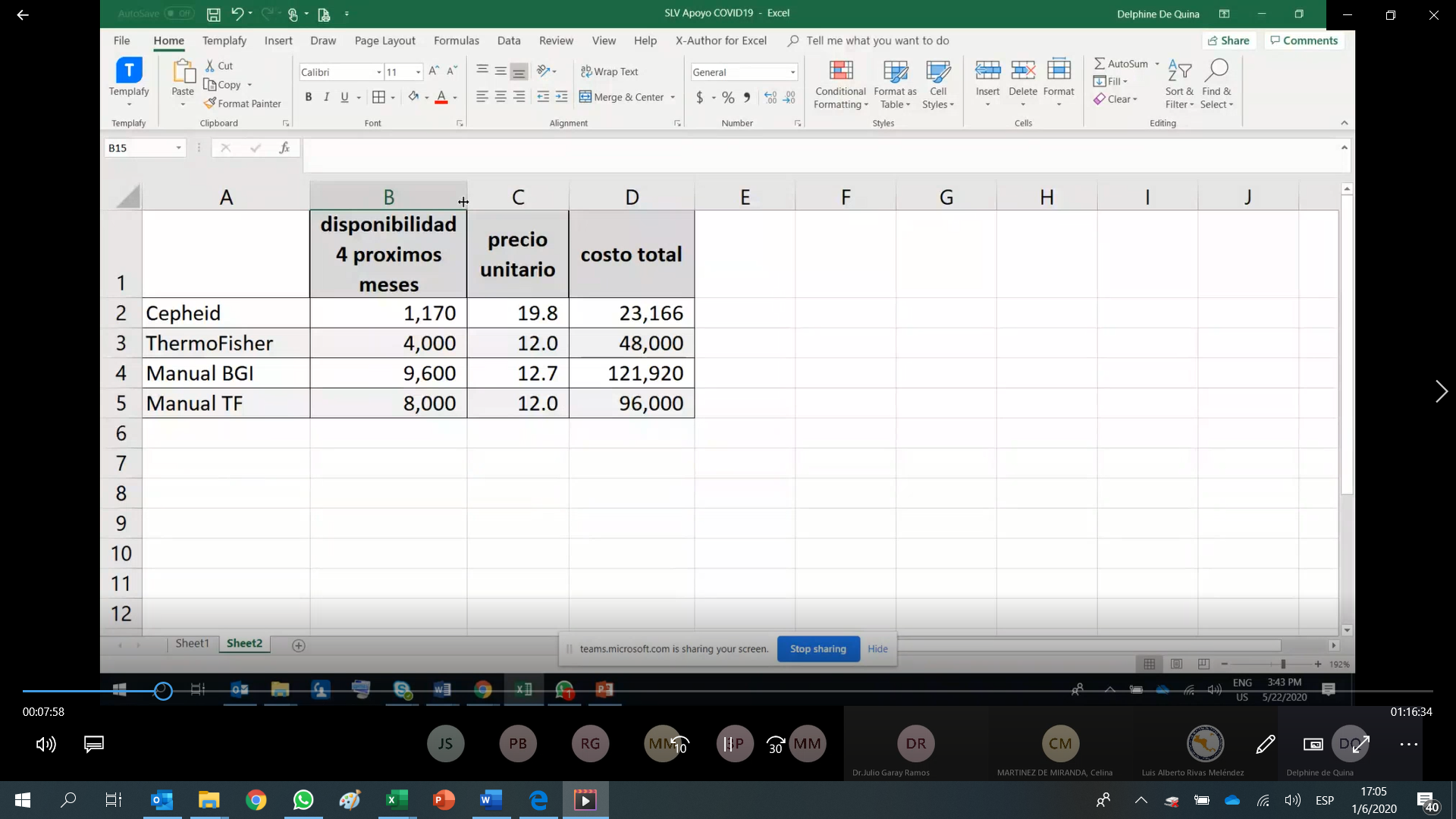 Dr. Julio Garay: Las pruebas de COVID19 para equipos de GeneXpert son individuales, vienen en cajas de 50, viene por módulos, cada equipo tiene 16 módulos. Sobre el tema de la elegibilidad de los que van contemplados en el presupuesto y el manejo de recursos.  Dra. Ana Isabel Nieto: en el tema de pruebas según el decreto del ejecutivo, el MINSAL es el único que puede procesar pruebas, y están en la negociación para que empresas privadas de salud lo hagan, pero a este momento tendría que ir al pull del MINSAL. Dra. Celina de Miranda: No creo que haya un mecanismo para que lo puedan utilizar las organizaciones, no sé qué tan conveniente sea incluirlas, y según lo entendido no es obligatorio ponerlas en esta solicitud. Sra. Delphine de Quina: Esto es una decisión del país, utilizarlas para población general o para las poblaciones clave de las 3 subvenciones. Dra. Celina de Miranda: En el comité se ha discutido ampliamente beneficiar a organizaciones de sociedad civil que no son SSR pero que trabajan en respuesta de las 3 enfermedades; se ha tenido a consideración diferentes aspectos, pero un punto en común es que no sabemos si el SR o el RP puede asumir la responsabilidad de canalizar esa ayuda. Se tienen limitantes para la realización de la distribución. Sra. Delphine de Quina: No hay inconveniente con que sea el Rp o el SR, es una decisión de país, sin embargo, tendrán que ver cuál es el mejor mecanismo para la rendición de cuentas.Dr. Julio Garay: en el tema de la elegibilidad de los bienes y servicios, hay algunos que los maneja de mejor manera el SR o los SSR, por ejemplo, si entran a PLAN y sean usados, distribuidos para este tipo de ONG´s debe estar en la misma carta de aprobación de estos fondos, y eso ayudaría mucho para que esto sea más ágil. Sra. Delphine de Quina: Efectivamente recibirán una carta de implementación, tendrán un nuevo módulo con 2 nuevas intervenciones para la respuesta al COVID19 dentro del marco modular. Ahí estaría el presupuesto, las intervenciones y el responsable de cada actividad.Dra. Celina de Miranda: Sera una decisión que se tome como MCP.Lcda. Maria Isabel Mendoza: ¿Para los nuevos módulos también utilizaremos las reprogramaciones del 5%? ¿Los fondos de esta solicitud entrarían directamente a PLAN como SR? Sra. Delphine de Quina: Efectivamente, la reprogramación de las subvenciones, también se utilizarían el mismo modulo e intervenciones, aun no tenemos la información detallada del marco modular, pero en cuanto tengamos la información se las compartimos. Con el tema de los fondos, el responsable es quien firma, que en este caso es el RP; la carta de implementación será para una de las subvenciones actuales, la cual aumentaría los fondos disponibles para esa subvención, los fondos serán canalizados a través del RP, pero las actividades están bajo el liderazgo del SR, probablemente necesitaran una adenda del contrato entre MINSAL y PLAN. Lic. Patrice Bauduhin: Ya hay  un mecanismo contractual esto permitirá agilizar el proceso con la carta de implementación. Con respecto a la aplicación de las políticas de costos indirectos y de overhead, por el momento la propuesta no los ha considerado, ya que no teníamos claridad, ¿deben considerarse de estos fondos adicionales?Dr. Julio Garay: ¿Entiendo que estos fondos adicionales ingresarían a la cuenta de VIH o a una cuenta diferente? Si los bienes y servicios son manejados y adquiridos por el RP ¿porque deberían considerarse costos indirecto en PLAN, si el manejo siempre lo llevaría el MINSAL?Sra. Delphine de Quina: Con respecto a la cuenta, debe ser a la misma de la subvención donde se haría la carta de implementación, por ejemplo, si es para VIH, aumentaría el presupuesto de dicha subvención; los costos indirectos y overhead tienen que ver directamente con el que hace la actividad; no sé cómo fue negociado, pero si es con el SR, deben considerarse dentro de la solicitud, como FM no tenemos inconveniente. Lic. Patrice Bauduhin: Se está tratando de considerar unos fondos Match que entran a Plan internacional los cuales pueden ser utilizados para emergencia COVID19, debo aclarar detalles con Plan Canadá. Estos son fondos que Plan Internacional hace una contribución como Matching Contribution con un porcentaje pequeño del valor de los fondos que entran a PLAN y tienen que ver con el acuerdo marco entre Plan y FM. Lcda. Marta Alicia de Magaña: En la sección 2 de la SF habla de la coordinación, esto que menciona Lic. Patrice Bauduhin ¿Debe reportarse en esta sección?Sra. Delphine de Quina: Seria bueno si ya tienen la información exacta de la contribución. Dra. Celina de Miranda: El asesor de OPS habló de prioridad 1 y prioridad 2 para las incorporaciones en el presupuesto y también de dividir los bloques de insumos por personal administrativo y personal de campo. Revisamos los documentos, pero no hemos encontrado nada que aclare sobre las prioridades dentro de la solicitud. Sra. Delphine de Quina: Prioridad 1 solicitud de financiamiento principal y Prioridad 2 solicitud de financiamiento adicional, no tenemos una guía de que debe ir en cada prioridad pero es importante entender que la prioridad 1 es hasta un monto de $625 mil dólares, son el  3.25% de la asignación 2020-2022 que  son los que están casis asegurados si la solicitud es de calidad técnica, por lo que lo que necesiten con mayor prioridad debe estar en esta prioridad o en las reprogramaciones de las subvenciones (5%). En el caso de que hagan una reprogramación de $66 mil dólares con la subvención VIH la prioridad 2 podría ser por un monto adicional de $924 mil dólares, estos fondos no son garantizados porque dependerá de los fondos adicionales que el FM reciba, hay una gran probabilidad de que no se pueda responder a esta prioridad. 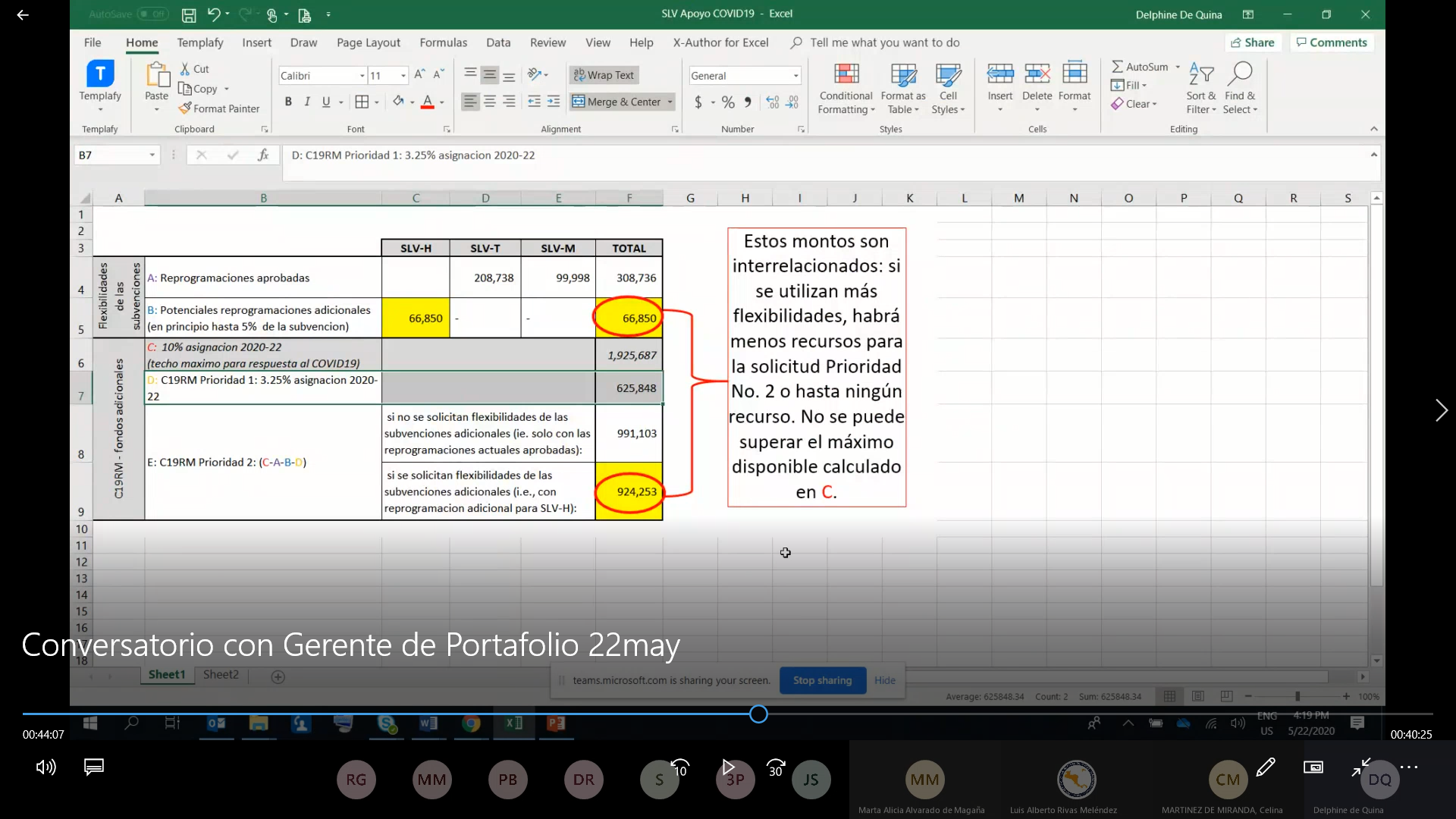 Dra. Celina de Miranda: De acuerdo con esta explicación, las solicitudes de las organizaciones tanto de TB como la solicitud de malaria para los Col Vol deberá pasar a la prioridad 2.Dr. Julio Garay: El presupuesto detallado que hemos compartido como borrador, cuanto debería ser el máximo de la solicitud de fondos adicionales.  Sra. Delphine de Quina: Para la prioridad 1 el techo es de $625 mil y les recomiendo que lleguen al techo y para la prioridad 2 el techo es $924 mil, deben hacer el ejercicio de priorización, si a este momento tienen más $800 mil dólares, deben priorizar lo que pondrán en prioridad 1 y el resto en prioridad 2. ¿Se visualiza que se podría aumentar la reprogramación de VIH más de los $66 mil que se discutió en el MCP?Dra. Ana Isabel Nieto: Hemos hecho el ejercicio de ver todas las reprogramaciones y las actividades que no se podrán realizar por el tema de la emergencia y esto anda alrededor de $ 655 mil incluyendo los $66 mil de reprogramaciones de PLAN, es lo que está identificado que se aplicara desde la subvención de VIH.  Aquí nos ajustaremos a los $625 mil dólares.Sra. Delphine de Quina: La SF háganla de $625 mil independiente de los $66 mil de las reprogramaciones. La guía dice que coloquen lo adicional que no logran hacer por reprogramación, por lo que les motivo que utilicen el total de la prioridad 1. Las reprogramaciones de VIH si deben ser en respuesta siempre al VIH, es decir actividades que tiene que ver con la mitigación del COVID19 en respuesta al VIH, todo lo que tenga que ver con TB y Malaria debe estar en la SF en prioridad 1. El que esta interrelacionado es la prioridad 2, con las reprogramaciones, pues tenemos un monto máximo que se puede asignar al COVID19 que es el 10%. Les comparto tabla a continuación: 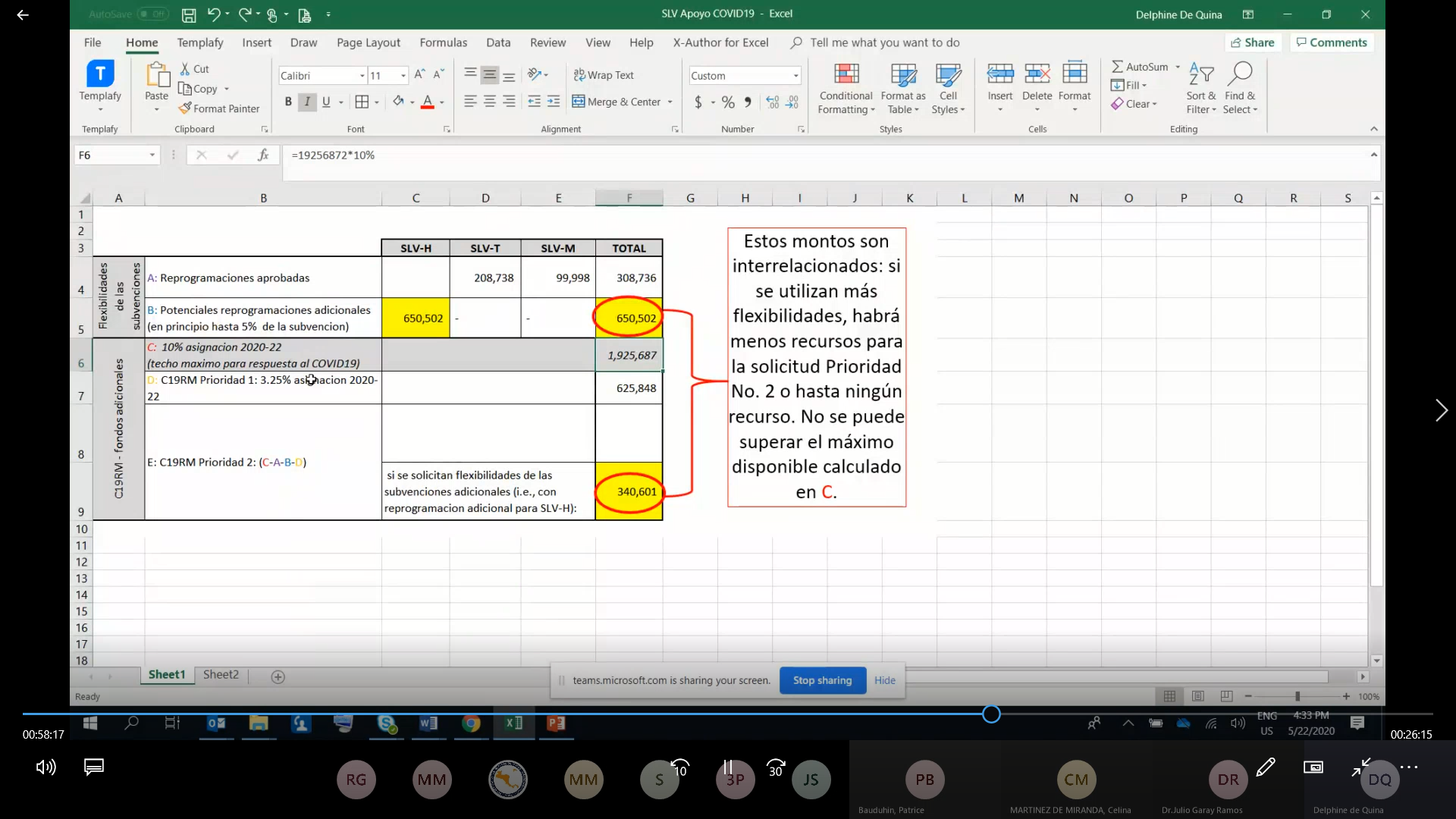 Lcda. Marta Alicia de Magaña: La SF no es prioritaria solo de VIH, debemos incluir las necesidades de TB y Malaria. Lic. Patrice Bauduhin: Prácticamente todo lo que hemos propuesto entra en la prioridad 1. ¿Para TB y Malaria, los techos ya llegaron?Sra. Delphine de Quina: Tienen disponibilidad del 5% del monto de la subvención en la parte de laboratorios.Lic. Patrice Bauduhin: Podemos maximizar el techo del 5% hasta donde podamos, para que entre todo lo de VIH, y así dar espacio a TB y Malaria con fondos prioridad 1.Dra. Ana Isabel Nieto: Haremos las consultas correspondientes con respecto a las adendas de convenio al interior de MINSAL, también en la parte financiera solo tenemos un recurso y ya con esta SF adicional, nos veremos con muchas limitaciones y dificultades para cumplir con los tiempos. Además, que habrá que esclarecer con nuestras autoridades que los fondos serán para utilización del SR. Sra. Delphine de Quina: Si el MINSAL tiene necesidades también pueden incluirlos.Lcda. Marta Alicia de Magaña: Esta charla era muy importante ya que debemos reorientar varios aspectos de lo que ya habíamos propuestos. Debemos revisar y ver prioridades. Dra. Celina de Miranda: Muchas gracias a la Sra. Delphine De Quina por el tiempo que nos ha brindado para aclarar estas dudas que teníamos como comité. Vamos a trabajar para poder presentar una propuesta que fortalezca a las acciones del país de cara a la emergencia de COVID19 que afecta las subvenciones de país. *Nota: ver archivo excel de presupuesto trabajado este día.Punto 3: Lugar y fecha Próxima reuniónLa próxima reunión se programa para el 25 de mayo, para lo cual se enviarán datos logísticos vía correo electrónico a través de la Directora Ejecutiva. FIRMA:Dra. Celina de MirandaCoordinadora- Comité de propuestas VIH